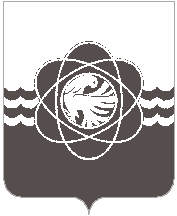 П О С Т А Н О В Л Е Н И Еот 27.03.2024 № 324В соответствии с постановлением Администрации муниципального образования «город Десногорск» Смоленской области от 21.02.2022 № 90 «Об утверждении Порядка принятия решения о разработке муниципальных программ муниципального образования «город Десногорск» Смоленской области, их формирования и реализации, признании утратившими силу некоторых правовых актов», постановлением Администрации муниципального образования «город Десногорск» Смоленской области от 15.03.2022 № 129 «Об утверждении перечня муниципальных программ муниципального образования «город Десногорск» Смоленской области, признании утратившими силу некоторых правовых актов», в целях реализации программных мероприятий, Администрация муниципального образования «город Десногорск» Смоленской области постановляет: 1. Внести в постановление Администрации муниципального образования «город Десногорск» Смоленской области от 05.12.2013 № 1109 «Об утверждении муниципальной программы «Создание благоприятного предпринимательского климата на территории муниципального образования «город Десногорск» Смоленской области» (ред. от 06.10.2014    № 1213, от 09.12.2014 № 1442, от 23.09.2015 № 1026, от  09.11.2015  № 1233, от 07.06.2016       № 590, от 28.07.2016 № 809, от 28.10.2016 № 1167, от 30.06.2017 № 613, от 21.12.2017 №  1296,  от  19.02.2018 № 160, от  11.04.2018  № 321, от 24.10.2018 № 902, от 25.12.2018 № 1138,            от 28.02.2019 № 207, от 27.05.2019 № 566, от 17.12.2019 № 1416, от 22.01.2020 № 40,                 от 21.12.2020 № 920, от 18.03.2021 № 209, от 29.12.2021 № 1170, от 29.03.2022 № 181,            от 28.11.2022 № 1029, от 28.12.2022 № 1151, от 06.03.2023 № 185, от 12.02.2024 № 133,          от 22.03.2024 № 301) следующие изменения:            1.1. В разделе 3 муниципальной программы «Паспорт ведомственного проекта» «Оказание поддержки субъектам малого и среднего предпринимательства на территории муниципальных образований Смоленской области» строку 4 изложить в следующей редакции:«».1.2. В пункте 2 «Показатели ведомственного проекта» в табличной части цифру «1» заменить цифрой «3».1.3. Пункт 3. «Финансовое обеспечение ведомственного проекта» изложить в следующей редакции:«».            1.4. Раздел 6 муниципальной программы «Сведения о финансировании структурных элементов муниципальной программы» изложить в новой редакции согласно приложению.2. Отделу экономики и инвестиций Администрации муниципального образования «город Десногорск» Смоленской области (И.А. Пугачева) в течение 10 календарных дней разместить на портале ГАС «Управление» в информационно – телекоммуникационной сети «Интернет» актуализированную муниципальную программу «Создание благоприятного предпринимательского климата на территории муниципального образования «город Десногорск» Смоленской области».3. Отделу информационных технологий и связи с общественностью (Е.С. Любименко) разместить настоящее постановление на сайте Администрации муниципального образования «город Десногорск» Смоленской области в информационно – телекоммуникационной сети «Интернет».4. Контроль исполнения настоящего постановления возложить заместителя Главы муниципального образования Н.Н. Александрову.И.о. Главы муниципального образования«город Десногорск» Смоленской области                                  З.В. БриллиантоваО внесении изменений в постановление Администрации муниципального образования «город Десногорск» Смоленской области от 05.12.2013 № 1109 «Об утверждении муниципальной программы «Создание благоприятного предпринимательского климата на территории муниципального образования «город Десногорск» Смоленской области» Объемы финансового обеспечения за весь период реализацииОбщий объем финансирования составляет 63,2 тыс. рублей, из них:средства федерального бюджета – 0,0 тыс. рублей;средства областного бюджета – 0,0 тыс. рублей;средства местного бюджета – 63,2 тыс. рублей;средства внебюджетных источников – 0,0 тыс. рублей.Наименование ведомственного проекта / источник финансового обеспеченияВсегоОбъем финансового обеспечения по годам реализации (тыс. рублей)Объем финансового обеспечения по годам реализации (тыс. рублей)Объем финансового обеспечения по годам реализации (тыс. рублей)Наименование ведомственного проекта / источник финансового обеспеченияВсегоочередной финансовый год20241-й год планового периода20252-й год планового периода202612345«Оказание поддержки субъектам малого и среднего предпринимательства на территории муниципальных образований Смоленской области» (всего), в том числе:  63,263,20,00,0федеральный бюджет0,00,00,00,0областной бюджет0,00,00,00,0местный бюджет63,263,20,00,0внебюджетные средства0,00,00,00,0